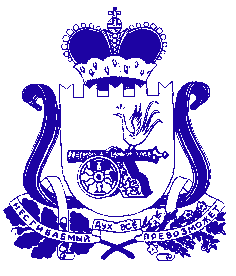 АДМИНИСТРАЦИЯ ПЕЧЕРСКОГО СЕЛЬСКОГО ПОСЕЛЕНИЯ СМОЛЕНСКОГО РАЙОНА СМОЛЕНСКОЙ ОБЛАСТИПОСТАНОВЛЕНИЕот  25.10.2016г.                                                                  № 368О внесении изменений в Положение о комиссии по соблюдению требований к служебному поведению муниципальных служащих муниципального образования Печерского сельского поселения Смоленского района Смоленской области и урегулированию конфликта интересов, утвержденное Постановлением от 27.08.2010г № 61 В соответствии с Федеральным законом от 25 декабря 2008 года №243-Фз «О противодействии коррупции», Указом Президента РФ от 1 июля 2010 года №821 «О комиссиях по соблюдению требований к служебному поведению федеральных государственных служащих и урегулированию конфликта интересов», Указом Президента РФ от 15 июля 2015 года №364 «О мерах по совершенствованию организации деятельности в области противодействия коррупции», Постановлением администрации Смоленской области от 30.08.2016г. №515 «О внесении изменений в Порядок создания комиссий по соблюдению требований к служебному поведению муниципальных служащих и урегулированию конфликтов интересов в органах местного самоуправления, аппаратах избирательных комиссий муниципальных образований Смоленской области»Администрация муниципального образования Печерского сельского поселения Смоленского района Смоленской области ПОСТАНОВЛЯЕТ:Внести в Положение о комиссии по соблюдению требований к служебному поведению муниципальных служащих муниципального образования Печерского сельского поселения Смоленского района Смоленской области и урегулированию конфликта интересов (далее Положение) следующие изменения:       - пункт 6 дополнить абзацем следующего содержания:Комиссия заседает с участием представителя структурного отдела по профилактике коррупционных и иных правонарушений Аппарата Администрации Смоленской области;      - включить в состав комиссий кандидатуру Прохорова Юрия Витальевича.Постановление разместить на официальном сайте Администрации муниципального образования Печерского сельского поселения Смоленского района Смоленской области - http://pechersk.smol-ray.ru.Настоящее постановление вступает в силу с момента подписания. Контроль за исполнением настоящего постановления оставляю за собой.Глава муниципального образованияПечерского сельского поселения        Смоленского района Смоленской области                                Ю.Н. Янченко